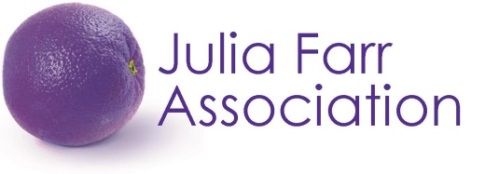 Information sheet for persons interested in nominating for the board 2021IntroductionThank you for your interest in nominating to join the governance team at Julia Farr Association Inc. This note sets out the work of the Association, our approach to governance, and the skills we are prioritising for this round of board appointments.With an upper limit on board member terms of office, the Association maintains an ongoing focus on board renewal. The Association recognises new contributors are essential to the Association’s continuing journey in values-driven governance. The Association strives to maintain an energetic, deeply-grounded, and well-governed impact on people living with disability having good lives as valued members of mainstream community life.For further information on the Julia Farr Association please visit our website at www.purpleorange.org.au.We hope the following information is helpful, and we look forward to receiving your nomination.The work of Julia Farr Association Inc (trading as JFA Purple Orange)Julia Farr Association Inc (‘JFA’) is a community association incorporated in South Australia in 2006 but with a history stretching back to 1878.  JFA operates mainly as JFA Purple Orange.  JFA Purple Orange is not a service provider, providing no ‘hands-on’ disability services.  Instead, it focuses on assisting people living with disability and their families to access good information and networks, and to have their voice inform public policy and practice. JFA Purple Orange also works to influence other stakeholders such as agencies in the government, community and private sectors, to develop policy and practice that supports people living with disability taking up their rightful place as valued members of mainstream community and economic life.Two main values drive the agency's work:Personhood –a term we use to describe people having authorship of their own lives, exercising authentic control and choiceCitizenhood – a term we use to collectively describe the range of valued roles that people take up in their lives (such as worker, customer, partner, teacher, parent, neighbour, homeowner, student, director, volunteer, hobbyist, driver, etc). This word ‘Citizenhood’ is used with the same intent as the word ‘inclusion’, but we prefer the word Citizenhood because arguably it is less vulnerable to misinterpretation. The word ‘inclusion’ is often applied to situations that are not really inclusive. Over the past 15 years JFA Purple Orange’s work has steadily grown, and its body-of-work includes more than 100 policy submissions, consultancies to state, territory and national government stakeholders, hundreds of networking and training events, a series of ‘demonstration’ projects, and a media portfolio including video clips and podcasts.JFA Purple Orange has a good reputation, and has maintained good financial sustainability.In addition to work as JFA Purple Orange, JFA also administers several trust funds, involving the distribution of small grants to individual applicants living with disability. It is also the settlor for the Julia Farr M S McLeod Benevolent Fund (‘JFM’).Governance at Julia Farr Association Inc Governance modelJFA has been working to the Carver model of policy governance since its incorporation, but recently resolved to update its governance polices within the Tricker model. This work is currently underway, and will include a new board charter and a new board performance audit tool.MeetingsBoard currently meets in the afternoon of the last Friday of each second month, though board reporting takes place monthly. Board meets both in person (at 104 Greenhill Rd, Unley) and via Zoom/Teams platforms, depending on board member preference and capacity.CommitteesCurrently JFA has 4 committees:Nominations & Performance CommitteeAudit & Investment CommitteeRisk CommitteeTrust Funds CommitteeBoard members are expected to contribute to at least 1 committee. The committees meet at various times and with varying frequency.Directors’ educationJFA supports continuing development of board member capacity, which has in the past included external training events for example at the Australian Institute of Company Directors.FinancialsJFA will meet reasonable costs of attending meetings, and an opt-in/opt-out honorarium is available for board members.MembershipThe board has up to 8 board members and 2 co-opted members. Current recruitment practice is to appoint successful nominees to the co-opted board positions, to provide time for new board member to become acquainted with the work and character of the organisation before a longer commitment is considered by both parties. These initial terms are for up to 12 months.Target skills sets for board nomineesBoard nominees should have a clear understanding of what governance is, and how it is different from management. Previous governance experience is desirable but not essential.Importantly, board nominees should be committed to inclusion, and to be ready to understand and support why this means there is a need to move away from segregated models like special schools, special education units, group housing, sheltered employment, and other well-intentioned models that struggle to deliver people true valued membership in mainstream community life.JFA aims to preserve its status as a peer-led organisation, where the majority of board members live with disability. JFA also welcomes interest from non-disabled nominees. Currently, JFA is particularly interested in nominations from persons with one or more of the following priority skills sets:Lived experience of disabilitySocial policy and systemic advocacy/lobbyingFinanceLawJFA encourages people with diverse experience and backgrounds to nominate. In addition to lived experience of disability, this includes but is not limited to: First Nations people; Culturally and Linguistically Diverse people; Lesbian, Gay, Bisexual, Transgender, Intersex and Queer people; and people of mature age.How to NominateIf you wish to nominate, please complete the attached nomination form. We also need a copy of your up-to-date resumé/CV, and the names of two referees we can contact about your nomination.Please email your completed Nomination to Robbi Williams, CEO, at robbiw@juliafarr.org.auThe closing date is 11.59pm, Monday 17th May 2021.Privacy statementJFA is committed to protecting the privacy of the personal information it holds. You will need to provide your consent to be considered for board appointment. Please ensure you have read the consent statement included in the nomination form.JFA’s Privacy Policy is governed by the Privacy Act 1988 and the Australian Privacy Principles which regulate the handling of personal information about individuals, including the collection, use, storage and the disclosure of personal information, and access to, and correction of, that information.A copy of JFA’s Privacy Policy is available on request.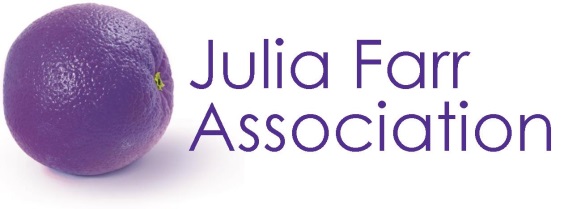 Board Nomination 2021Closing date - 5pm  Monday 17th May 2021Forms to be sent to Robbi Williams, CEO, Julia Farr Association IncVia email robbiw@juliafarr.org.auClosing date 5pm Monday 17th May 2021Governance Nomination formName of nomineeAddressContact detailsMobile phone: Email: Statement of support for the nominationPlease tell us what draws you to the work of the Julia Farr Association Inc, and your skills and experience that will bring value to the organisation.Statement of interests relevant to JFA where potential conflict may need to be managedPlease tell us if you have any roles or interests relevant to JFA that may be regarded as a conflict of interest if not adequately managed.DeclarationPlease sign and date the following declaration.I confirm that I am willing to stand as a nominee for the board of Julia Farr Association Inc and, if appointed, I will serve in line with the stated aims and policies of the organisation, the internal code of practice, and established good governance practice.By signing this form I consent to the Julia Farr Association Inc storing and using the information I supply in whole or part for the following purposes:- To provide board and committee members with information sufficient to come to a determination about the outcome of the nomination;- To contact candidates and/or their referees for further information relevant to the appointment process;- For use as part of any future audit on this nomination process.My consent is limited to the above purposes. I understand that Julia Farr Association Inc shall only store my personal information for the purpose of this nominations process, and shall not use it for any other purpose, or transfer it to any other party, without first gaining my written consent for this.Signature:_________________________________________Date:__________________ChecklistI have attached an up-to-date resumé/CV                                         I have included the names and contact details                                 of at least 2 referees who Julia Farr Association Inc can contact about my nomination 